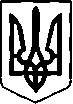 ДЕПАРТАМЕНТ ОСВІТИ ТА НАУКИ ХМЕЛЬНИЦЬКОЇ МІСЬКОЇ РАДИНАКАЗ    28.12.2019 року                                  Хмельницький				№ 250Про підсумки проведення I етапу Всеукраїнськогоконкурсу-захисту науково-дослідницьких робітучнів-членів Малої академії наук Україниу 2019/2020 навчальному роціВідповідно до наказу Департаменту освіти та науки Хмельницької міської ради від 10.12.2019 року № 233«Про проведення І етапу Всеукраїнського конкурсу-захисту науково-дослідницьких робіт учнів-членів Малої академії наук України у 2019/2020 навчальному році»12 -20 грудня 2019 року проведено I етап Всеукраїнського конкурсу-захисту науково-дослідницьких робіт учнів-членів МАН України Хмельницького учнівського наукового товариства «Пошук».У конкурсі-захисті взяли участь представники наукових товариств закладів загальної середньої освіти міста Хмельницького. Конкурсні випробування проводилися відповідно до Правил проведення Всеукраїнського конкурсу-захисту науково-дослідницьких робіт учнів - членів Малої академії наук України, затверджених наказом Міністерства освіти і науки України 24.03.2014 № 259 та зареєстрованих в Міністерстві юстиції України 11 квітня 2014 р. за № 407/25184. Конкурс проводився у 55 секціях 12-ти наукових відділень. На розгляд журі від учнів-членів Хмельницького учнівського наукового товариства «Пошук» було представлено 210 робіт, з них 160 роботи (76%) відзначені призовими І, ІІ, ІІІ місцями.Журі І етапу Всеукраїнського конкурсу-захисту науково-дослідницьких робіт відзначило високий науковий рівень більшості зареєстрованих робіт, самостійність учнів у проведенні досліджень. За результатами заочного оцінювання робіт, оцінювання навчальних досягнень з базових дисциплін та захисту науково-дослідницьких робіт, на основі спільного рішення оргкомітету і журі I етапу Всеукраїнського конкурсу-захисту науково-дослідницьких робіт учнів-членів МАН України НАКАЗУЮ:1. Затвердити список переможців I етапу Всеукраїнського конкурсу-захисту науково-дослідницьких робіт учнів-членів МАН України, нагородити дипломами Департаменту освіти та науки Хмельницької міської ради І ступеня та направити для участі в II етапі Всеукраїнського конкурсу-захисту науково-дослідницьких робіт учнів-членів МАН України (додаток 1), ІІ ступеня (додаток 2), ІІІ ступеня (додаток 3) та дипломами учасника (додаток 4).2. Науково-методичному центру Департаменту освіти та науки Хмельницької міської ради проаналізувати результати I етапу Всеукраїнського конкурсу-захисту науково-дослідницьких робіт учнів-членів МАН України у 2019/2020 навчальному році та вжити заходів щодо поліпшення організаційного, науково-методичного рівня проведення конкурсу-захисту.3.  Директорам закладів загальної середньої освіти:3.1. Проаналізувати результати I етапу Всеукраїнського конкурсу-захисту науково-дослідницьких робіт учнів-членів МАН України у 2019/2020 навчальному році, розробити заходи щодо поліпшення організаційного та науково-методичного рівня підготовки до конкурсу-захисту та активізації роботи з обдарованою учнівською молоддю.3.2.Забезпечити участь у ІІ етапі Конкурсу переможців I етапу Всеукраїнського конкурсу-захисту науково-дослідницьких робіт учнів-членів МАН України у 2019/2020 навчальному році (додаток 1),на додаткові місця (додаток 5).4.Контроль за виконанням наказу покласти на завідувача науково-методичного центру Департаменту освіти та науки Каліночкіну Ю.М.В.о. директора Департаменту     					 С. ГУБАЙЮ. Каліночкіна, Н. ЛєпіховаДодаток 1до наказу Департаменту освіти та науки Хмельницької міської ради від  28.12.2019  № 250Список переможців Хмельницького наукового учнівського товариства «Пошук» Хмельницького територіального відділення Малої академії наук УкраїниI етапу Всеукраїнського конкурсу-захисту науково-дослідницьких робіт учнів-членів МАН України, які посіли І місцеДодаток 2до наказу Департаменту освіти та науки Хмельницької міської ради від 28.12.2019  № 250Список переможців Хмельницького наукового учнівського товариства «Пошук» Хмельницького територіального відділення Малої академії наук УкраїниI етапу Всеукраїнського конкурсу-захисту науково-дослідницьких робіт учнів-членів МАН України, які посіли ІІ місцеДодаток  3до наказу Департаменту  освіти та науки Хмельницької міської ради від  28.12.2019  № 250Список переможців Хмельницького наукового учнівського товариства «Пошук» Хмельницького територіального відділення Малої академії наук УкраїниI етапу Всеукраїнського конкурсу-захисту науково-дослідницьких робіт учнів-членів МАН України, які посіли ІІІ місцеДодаток 4до наказу Департаменту освіти та науки Хмельницької міської ради від  28.12.2019  № 250Список учасників I етапу Всеукраїнського конкурсу-захисту науково-дослідницьких робіт учнів-членів МАН УкраїниДодаток  5до наказу Департаменту освіти та наукиХмельницької міської ради від  28.12.2019  № 250Склад команди Хмельницького наукового учнівського товариства «Пошук» Хмельницького територіального відділення Малої академії наук Українидля участі у ІІ етапі Всеукраїнського конкурсу-захисту науково-дослідницьких робіт учнів-членів Малої академії наук України у 2020 році на додаткові місцяІ. Відділення літературознавства, фольклористики та мистецтвознавстваІ. Відділення літературознавства, фольклористики та мистецтвознавстваІ. Відділення літературознавства, фольклористики та мистецтвознавстваСекція «Українська література»Секція «Українська література»Секція «Українська література»Смолінська Людмила ЮріївнаХмельницька гімназія № 1 імені Володимира Красицького10Секція «Зарубіжна література»Секція «Зарубіжна література»Секція «Зарубіжна література»МаховськийТарас ВолодимировичХмельницький колегіум  імені Володимира  Козубняка10Секція «Фольклористика»Секція «Фольклористика»Секція «Фольклористика»Бадьора Катерина АндріївнаХмельницька спеціалізована середня загальноосвітня школа І-ІІІ ступенів № 111Секція «Літературна творчість»Секція «Літературна творчість»Секція «Літературна творчість»Боровікова Дарія Євгеніївна Технологічний багатопрофільний ліцей з загальноосвітніми класами м. Хмельницького імені Артема Мазура11Секція «Мистецтвознавство»Секція «Мистецтвознавство»Секція «Мистецтвознавство»Поліщук Ольга ОлександрівнаХмельницька гімназія № 1 імені Володимира Красицького10ІІ. Відділення мовознавстваІІ. Відділення мовознавстваІІ. Відділення мовознавстваСекція «Українська мова»Секція «Українська мова»Секція «Українська мова»Чуча Анна АндріївнаГімназія № 2 м. Хмельницького9Секція «Англійська мова»Секція «Англійська мова»Секція «Англійська мова»Рудніченко Катерина ДмитрівнаХмельницька гімназія № 1 імені Володимира Красицького11Секція «Польська мова»Секція «Польська мова»Секція «Польська мова»Петльована Ольга ЮріївнаТехнологічний багатопрофільний ліцей з загальноосвітніми класами м. Хмельницького імені Артема Мазура8ІІІ. Відділення філософії та суспільствознавстваІІІ. Відділення філософії та суспільствознавстваІІІ. Відділення філософії та суспільствознавстваСекція «Філософія»Секція «Філософія»Секція «Філософія»Гнесь Вікторія ОлександрівнаНавчально-виховний комплекс № 10 м. Хмельницького11Секція «Соціологія»Секція «Соціологія»Секція «Соціологія»Рудик Аліна РоманівнаНавчально-виховний комплекс № 10 м. Хмельницького11Секція «Правознавство»Секція «Правознавство»Секція «Правознавство»Місяць  Анастасія   АндріївнаХмельницька гімназія № 1 імені Володимира Красицького11Секція «Теологія, релігієзнавство та історія релігії»Секція «Теологія, релігієзнавство та історія релігії»Секція «Теологія, релігієзнавство та історія релігії»Бондарук Анна ОлександрівнаТехнологічний багатопрофільний ліцей з загальноосвітніми класами м. Хмельницького імені Артема Мазура10Секція «Педагогіка»Секція «Педагогіка»Секція «Педагогіка»Нянько Валерія ВіталіївнаГімназія № 2 м. Хмельницького10Секція «Журналістика»Секція «Журналістика»Секція «Журналістика»Сінгаєвська Ольга ІгорівнаГімназія № 2 м. Хмельницького10ІV. Відділення історіїІV. Відділення історіїІV. Відділення історіїСекція «Історія України»Секція «Історія України»Секція «Історія України»Зозолюк Віктор ВасильовичХмельницький навчально-виховний комплекс  № 411Секція «Історичне краєзнавство»Секція «Історичне краєзнавство»Секція «Історичне краєзнавство»Вікнянська Яна ВячеславівнаНавчально-виховний комплекс  № 10 м. Хмельницького11Секція «Етнологія»Секція «Етнологія»Секція «Етнологія»Рефель Софія ПавлівнаТехнологічний багатопрофільний ліцей з загальноосвітніми класами м. Хмельницького  імені Артема Мазура10Секція «Всесвітня історія»Секція «Всесвітня історія»Секція «Всесвітня історія»Бобул Владислава  ІгорівнаТехнологічний багатопрофільний ліцей з загальноосвітніми класами м. Хмельницького  імені Артема Мазура10Секція «Археологія»Секція «Археологія»Секція «Археологія»Несторишена Дар’я ІгорівнаХмельницький колегіум імені Володимира Козубняка11V. Відділення наук про ЗемлюV. Відділення наук про ЗемлюV. Відділення наук про ЗемлюСекція «Геологія, геохімія і мінералогія»Секція «Геологія, геохімія і мінералогія»Секція «Геологія, геохімія і мінералогія»Ружицька Крістіна ЮріївнаТехнологічний багатопрофільний ліцей з загальноосвітніми класами м. Хмельницького імені Артема Мазура9Секція «Гідрологія»Секція «Гідрологія»Секція «Гідрологія»Тарнаруцька Ганна МиколаївнаНавчально-виховне об'єднання № 5 міста Хмельницького імені Сергія Єфремова10VІ. Відділення технічних наукVІ. Відділення технічних наукVІ. Відділення технічних наукСекція «Технологічні процеси та перспективні технології»Секція «Технологічні процеси та перспективні технології»Секція «Технологічні процеси та перспективні технології»Боровікова Дарія Євгеніївна Технологічний багатопрофільний ліцей з загальноосвітніми класами м. Хмельницького імені Артема Мазура11Секція «Матеріалознавство»Секція «Матеріалознавство»Секція «Матеріалознавство»Бодь Мирослава ІгорівнаХмельницький ліцей № 1711Секція «Електроніка та приладобудування»Секція «Електроніка та приладобудування»Секція «Електроніка та приладобудування»Люба Ольга ВіталіївнаХмельницький ліцей № 1711Секція «Авіа — та ракетобудування, машинобудування і робототехніка»Секція «Авіа — та ракетобудування, машинобудування і робототехніка»Секція «Авіа — та ракетобудування, машинобудування і робототехніка»ФедлюкКатерина ВалеріївнаТехнологічний багатопрофільний ліцей з загальноосвітніми класами м. Хмельницького імені Артема Мазура10VІІ. Відділення комп’ютерних наукVІІ. Відділення комп’ютерних наукVІІ. Відділення комп’ютерних наукСекція «Комп'ютерні системи та мережі»Секція «Комп'ютерні системи та мережі»Секція «Комп'ютерні системи та мережі»Дядюк Антон ВіталійовичХмельницький колегіум імені Володимира Козубняка11Секція «Безпека інформаційних та телекомунікаційних систем»Секція «Безпека інформаційних та телекомунікаційних систем»Секція «Безпека інформаційних та телекомунікаційних систем»Гона Олександр ВадимовичНавчально-виховний комплекс № 7 м. Хмельницького11Секція «Технології програмування»Секція «Технології програмування»Секція «Технології програмування»Вовк Іван ІвановичХмельницька середня загальноосвітня  школа І-ІІІ ступенів № 209Секція «Інформаційні системи, бази даних та системи штучного інтелекту»Секція «Інформаційні системи, бази даних та системи штучного інтелекту»Секція «Інформаційні системи, бази даних та системи штучного інтелекту»Авсієвич Володимир РуслановичГімназія № 2 м. Хмельницького11Секція «Internet-технології та WEB дизайн»Секція «Internet-технології та WEB дизайн»Секція «Internet-технології та WEB дизайн»Вербіцький Артур ТімуровичХмельницький колегіум імені Володимира Козубняка11Секція «Мультимедійні системи, навчальні та ігрові програми»Секція «Мультимедійні системи, навчальні та ігрові програми»Секція «Мультимедійні системи, навчальні та ігрові програми»Садловський Антон ВалерійовичХмельницька гімназія № 1 імені Володимира Красицького11VІІІ. Відділення математикиVІІІ. Відділення математикиVІІІ. Відділення математикиСекція «Математика»Секція «Математика»Секція «Математика»Свінціцька Маріна ВолодимирівнаГімназія № 2 м. Хмельницького10Секція «Прикладна математика»Секція «Прикладна математика»Секція «Прикладна математика»Мамчур Павєл   ВадимовичХмельницька гімназія № 1 імені Володимира Красицького9Секція «Математичне моделювання»Секція «Математичне моделювання»Секція «Математичне моделювання»Говорущенко Ольга ОлександрівнаХмельницький ліцей № 179ІX. Відділення фізики і астрономіїІX. Відділення фізики і астрономіїІX. Відділення фізики і астрономіїСекція «Теоретична фізика»Секція «Теоретична фізика»Секція «Теоретична фізика»Кириченко Олександр ВасильовичХмельницька гімназія № 1 імені Володимира Красицького11Секція «Експериментальна фізика»Секція «Експериментальна фізика»Секція «Експериментальна фізика»Ярош Юрій ВасильовичХмельницька гімназія № 1 імені Володимира Красицького11Секція «Астрономія та астрофізика»Секція «Астрономія та астрофізика»Секція «Астрономія та астрофізика»Швайко Валерія КостянтинівнаХмельницький колегіум  імені Володимира Козубняка11Секція «Аерофізика і космічні дослідження»Секція «Аерофізика і космічні дослідження»Секція «Аерофізика і космічні дослідження»Сінкевич Ірина СергіївнаХмельницький ліцей  № 1711X. Відділення економікиX. Відділення економікиX. Відділення економікиСекція «Економічна теорія та історія економічної думки»Секція «Економічна теорія та історія економічної думки»Секція «Економічна теорія та історія економічної думки»Третяк Назар ДмитровичТехнологічний багатопрофільний ліцей з загальноосвітніми класами м. Хмельницького імені Артема Мазура10Секція «Мікроекономіка та макроекономіка»Секція «Мікроекономіка та макроекономіка»Секція «Мікроекономіка та макроекономіка»Лепетко Анастасія ВолодимирівнаХмельницький колегіум  імені Володимира Козубняка10XІ. Відділення хімії та біологіїXІ. Відділення хімії та біологіїXІ. Відділення хімії та біологіїСекція «Загальна біологія»Секція «Загальна біологія»Секція «Загальна біологія»Бондар Анна ВолодимирівнаХмельницький навчально-виховний комплекс № 411Секція «Біологія людини»Секція «Біологія людини»Секція «Біологія людини»Марченко Дмитро ОлеговичНавчально-виховний комплекс  № 9 м. Хмельницького11Секція «Зоологія, ботаніка»Секція «Зоологія, ботаніка»Секція «Зоологія, ботаніка»Червона Олександра  ІгорівнаНавчально-виховний комплекс  № 10 м. Хмельницького11Секція «Медицина»Секція «Медицина»Секція «Медицина»Кланца Каріна АндріївнаХмельницький ліцей № 179Секція «Валеологія»Секція «Валеологія»Секція «Валеологія»Мельниченко Владислава СергіївнаХмельницький навчально-виховний комплекс  № 4Секція «Психологія»Секція «Психологія»Секція «Психологія»Зелінська Вікторія РоманівнаНавчально-виховний комплекс  № 9 м. Хмельницького10XІІ. Відділення екології та аграрних наукXІІ. Відділення екології та аграрних наукXІІ. Відділення екології та аграрних наукСекція «Охорона довкілля та раціональне природокористування»Секція «Охорона довкілля та раціональне природокористування»Секція «Охорона довкілля та раціональне природокористування»Маршевський Данило ВіталійовичНавчально-виховний комплекс № 10 м. Хмельницького 10Секція «Агрономія»Секція «Агрономія»Секція «Агрономія»Бевзюк Іван ЮрійовичНавчально-виховне об'єднання № 5 міста Хмельницького імені Сергія Єфремова11І. Відділення літературознавства, фольклористики та мистецтвознавстваІ. Відділення літературознавства, фольклористики та мистецтвознавстваІ. Відділення літературознавства, фольклористики та мистецтвознавстваСекція «Українська література»Секція «Українська література»Секція «Українська література»Остафійчук АнастасіяЮріївнаХмельницька гімназія № 1 імені Володимира Красицького10Ставісюк Марія ЮріївнаХмельницька спеціалізована середня загальноосвітня школа І-ІІІ ступенів № 111Секція «Зарубіжна література»Секція «Зарубіжна література»Секція «Зарубіжна література»Семенюк Максим АнатолійовичГімназія № 2 м. Хмельницького10Секція «Фольклористика»Секція «Фольклористика»Секція «Фольклористика»Завальнюк Олександра ОлексіївнаХмельницька гімназія № 1 імені Володимира Красицького9Секція «Мистецтвознавство»Секція «Мистецтвознавство»Секція «Мистецтвознавство»КухарчукДарія ВолодимирівнаГімназія № 2 м. Хмельницького11ІІ. Відділення мовознавстваІІ. Відділення мовознавстваІІ. Відділення мовознавстваСекція «Українська мова»Секція «Українська мова»Секція «Українська мова»Степанов Тарас СергійовичГімназія № 2 м. Хмельницького10Дудар Тамара ВіталіїнаХмельницький ліцей № 1710СтремедловськаІрина ВіталіївнаХмельницьке навчально-виховне об’єднання № 2811Секція «Англійська мова»Секція «Англійська мова»Секція «Англійська мова»Синюк Анна ЛеонідівнаТехнологічний багатопрофільний ліцей з загальноосвітніми класами м. Хмельницького імені Артема Мазура9Завальнюк ОлександраОлексіївнаХмельницька гімназія № 1 імені Володимира Красицького9Петровська Інна ВікторівнаНавчально-виховний комплекс № 2                         м. Хмельницького10Лисак Анастасія ЄвгенівнаГімназія № 2 м. Хмельницького10Горностай Данило РуслановичГімназія № 2 м. Хмельницького11ІІІ. Відділення філософії та суспільствознавстваІІІ. Відділення філософії та суспільствознавстваІІІ. Відділення філософії та суспільствознавстваСекція «Філософія»Секція «Філософія»Секція «Філософія»Буняк Валерія ОлександрівнаГімназія № 2 м. Хмельницького11МоргайлоАнастасія ОлександрівнаХмельницький колегіум  імені Володимира Козубняка11Секція «Соціологія»Секція «Соціологія»Секція «Соціологія»Шестопалова Дар’я   ІванівнаХмельницька гімназія № 1 імені Володимира Красицького10Секція «Теологія, релігієзнавство та історія релігії»Секція «Теологія, релігієзнавство та історія релігії»Секція «Теологія, релігієзнавство та історія релігії»Темракович  Сніжана ВікторівнаХмельницький колегіум імені Володимира Козубняка11Секція «Педагогіка»Секція «Педагогіка»Секція «Педагогіка»Несмілий Артем ЄвгенійовичХмельницьке навчально-виховне об’єднання № 2811Секція «Журналістика»Секція «Журналістика»Секція «Журналістика»Дуднік Вікторія   АндріївнаСпеціалізована загальноосвітня   школа І-ІІІ ступенів № 12 м. Хмельницького10Фадєєв Антон ОлександровичГімназія № 2 м. Хмельницького10ІV. Відділення історіїІV. Відділення історіїІV. Відділення історіїСекція «Історія України»Секція «Історія України»Секція «Історія України»Тринус Єгор ІгоровичТехнологічний багатопрофільний ліцей з загальноосвітніми класами м. Хмельницького імені Артема Мазура10Белінська Олена ВіталіївнаХмельницький навчально-виховний комплекс № 411Секція «Всесвітня історія»Секція «Всесвітня історія»Секція «Всесвітня історія»Галущак Владислав ВолодимировичГімназія № 2 м. Хмельницького11Новак Володимир ІгоровичНавчально-виховний комплекс  № 7 м. Хмельницького11V. Відділення наук про ЗемлюV. Відділення наук про ЗемлюV. Відділення наук про ЗемлюСекція «Гідрологія»Секція «Гідрологія»Секція «Гідрологія»Пекарська Єлизавета ЮріївнаХмельницький ліцей  № 179Секція «Кліматологія та метеорологія»Секція «Кліматологія та метеорологія»Секція «Кліматологія та метеорологія»Брильова Євгенія ОлександрівнаНавчально-виховний комплекс  № 9 м. Хмельницького9VІ. Відділення технічних наукVІ. Відділення технічних наукVІ. Відділення технічних наукСекція «Технологічні процеси та перспективні технології»Секція «Технологічні процеси та перспективні технології»Секція «Технологічні процеси та перспективні технології»Миськів Владислав ВалентиновичХмельницький навчально-виховний комплекс  № 49VІІ. Відділення комп’ютерних наукVІІ. Відділення комп’ютерних наукVІІ. Відділення комп’ютерних наукСекція «Мультимедійні системи, навчальні та ігрові програми»Секція «Мультимедійні системи, навчальні та ігрові програми»Секція «Мультимедійні системи, навчальні та ігрові програми»Алексеєв Михайло РуслановичГімназія № 2 м. Хмельницького11Ліщук Юлія ОлександрівнаГімназія № 2 м. Хмельницького11Секція «Internet-технології та WEB дизайн»Секція «Internet-технології та WEB дизайн»Секція «Internet-технології та WEB дизайн»Готко Максим ОлександровичНавчально-виховний комплекс  № 7 м. Хмельницького11Залізовський Максим ОлександровичГімназія № 2 м. Хмельницького11VІІІ. Відділення математикиVІІІ. Відділення математикиVІІІ. Відділення математикиСекція «Математика»Секція «Математика»Секція «Математика»Кланца Анна АндріївнаХмельницький ліцей № 179Македон Тетяна ВалентинівнаХмельницький ліцей № 1710Секція «Прикладна математика»Секція «Прикладна математика»Секція «Прикладна математика»Кланца Каріна АндріївнаХмельницький ліцей № 179Секція «Математичне моделювання»Секція «Математичне моделювання»Секція «Математичне моделювання»Кузьмінська Віра СергіївнаХмельницька гімназія № 1 імені Володимира Красицького9ІX. Відділення фізики і астрономіїІX. Відділення фізики і астрономіїІX. Відділення фізики і астрономіїСекція «Теоретична фізика»Секція «Теоретична фізика»Секція «Теоретична фізика»Ковальов Владислав ВалерійовичГімназія № 2 м. Хмельницького11Секція «Експериментальна фізика»Секція «Експериментальна фізика»Секція «Експериментальна фізика»Банашко Анастасія АндріївнаХмельницький колегіум  імені Володимира Козубняка9Секція «Астрономія та астрофізика»Секція «Астрономія та астрофізика»Секція «Астрономія та астрофізика»Закшевська Анастасія ВалеріївнаНавчально-виховний комплекс № 7 м. Хмельницького10Секція «Аерофізика і космічні дослідження»Секція «Аерофізика і космічні дослідження»Секція «Аерофізика і космічні дослідження»Радайкін Тарас РомановичНавчально-виховний комплекс  № 9 м. Хмельницького9Фадєєв Антон ОлександровичГімназія № 2 м. Хмельницького10X. Відділення економікиX. Відділення економікиX. Відділення економікиСекція «Економічна теорія та історія економічної думки»Секція «Економічна теорія та історія економічної думки»Секція «Економічна теорія та історія економічної думки»Низова  Марина ЄвгенівнаХмельницький ліцей № 1710Секція «Мікроекономіка та макроекономіка»Секція «Мікроекономіка та макроекономіка»Секція «Мікроекономіка та макроекономіка»Даньков Артем АркадійовичГімназія № 2 м. Хмельницького11Ленчук Анастасія СергіївнаТехнологічний багатопрофільний ліцей з загальноосвітніми класами м. Хмельницького імені Артема Мазура11XІ. Відділення хімії та біологіїXІ. Відділення хімії та біологіїXІ. Відділення хімії та біологіїСекція «Біологія людини»Секція «Біологія людини»Секція «Біологія людини»Олійник  В’ячеслав АндрійовичНавчально-виховний комплекс № 10 м. Хмельницького9Секція «Медицина»Секція «Медицина»Секція «Медицина»Кланца Анна АндріївнаХмельницький ліцей № 179Секція «Валеологія»Секція «Валеологія»Секція «Валеологія»Івашкова Марія ЮріївнаНавчально-виховний комплекс № 10 м. Хмельницького10Секція «Психологія»Секція «Психологія»Секція «Психологія»Федорець Єлизавета ПетрівнаХмельницька середня загальноосвітня школа І-ІІІ ступенів № 2010XІІ. Відділення екології та аграрних наукXІІ. Відділення екології та аграрних наукXІІ. Відділення екології та аграрних наукСекція «Екологія»Секція «Екологія»Секція «Екологія»Савицька Софія ЮріївнаХмельницький навчально-виховний комплекс № 410Корж Юлія СергіївнаХмельницький ліцей № 1711І. Відділення літературознавства, фольклористики та мистецтвознавстваІ. Відділення літературознавства, фольклористики та мистецтвознавстваІ. Відділення літературознавства, фольклористики та мистецтвознавстваСекція «Українська література»Секція «Українська література»Секція «Українська література»Лесько Богдана СергіївнаГімназія № 2 м. Хмельницького9Поперечна Ольга МиколаївнаХмельницька гімназія № 1 імені Володимира Красицького9Чебан Катерина МиколаївнаХмельницький ліцей № 1710Жмуд Любов ВіталіївнаНавчально-виховний комплекс  № 9м. Хмельницького11Галко Катерина ОлександрівнаТехнологічний багатопрофільний ліцей з загальноосвітніми класами м. Хмельницького імені Артема Мазура11Секція «Зарубіжна література»Секція «Зарубіжна література»Секція «Зарубіжна література»Кметь Софія АндріївнаНавчально-виховне об'єднання № 5 міста Хмельницького імені Сергія Єфремова10Слободян Ярослав РомановичХмельницька гімназія № 1 імені Володимира Красицького10Коваль Дмитро ЄвгеновичГімназія № 2 м. Хмельницького11Секція «Літературна творчість»Секція «Літературна творчість»Секція «Літературна творчість»Побожна Стелла РусланівнаНавчально-виховний комплекс № 10 м. Хмельницького9Куруца Вероніка ОлександрівнаНавчально-виховний комплекс № 2 м. Хмельницького11Секція «Мистецтвознавство»Секція «Мистецтвознавство»Секція «Мистецтвознавство»Бардецька Анна ОлександрівнаНавчально-виховний комплекс № 10 м. Хмельницького10Галко Катерина ОлександрівнаТехнологічний багатопрофільний ліцей з загальноосвітніми класами м. Хмельницького імені Артема Мазура11ІІ. Відділення мовознавстваІІ. Відділення мовознавстваІІ. Відділення мовознавстваСекція «Українська мова»Секція «Українська мова»Секція «Українська мова»Коваленко Олександра ЄвгеніївнаХмельницький колегіум імені Володимира Козубняка11Чоботаєва Марія ВолодимирівнаХмельницький колегіум імені Володимира Козубняка10Колесник Любов АндріївнаНавчально-виховний комплекс № 7 м. Хмельницького10Балан Анастасія ОлександрівнаХмельницька спеціалізована середня загальноосвітня школа І-ІІІ ступенів № 111Секція «Англійська мова»Секція «Англійська мова»Секція «Англійська мова»Козьолок Юлія Вікторівна Хмельницька середня загальноосвітня школа І-ІІІ ступенів № 2410Федорець Єлизавета ПетрівнаХмельницька середня загальноосвітня школа І-ІІІ ступенів № 2010Секція «Німецька  мова»Секція «Німецька  мова»Секція «Німецька  мова»Поліщук Олександра ДмитрівнаСпеціалізована загальноосвітня школа І-ІІІ ступенів № 8 м. Хмельницького9ІІІ. Відділення філософії та суспільствознавстваІІІ. Відділення філософії та суспільствознавстваІІІ. Відділення філософії та суспільствознавства	Секція «Філософія»		Секція «Філософія»		Секція «Філософія»	Виштикайло Ксенія КирилівнаХмельницька гімназія № 1 імені Володимира Красицького10	Секція «Соціологія»		Секція «Соціологія»		Секція «Соціологія»	Шутенко Вікторія МаксимівнаНавчально-виховний комплекс № 10 м. Хмельницького11Секція «Правознавство»	Секція «Правознавство»	Секція «Правознавство»	Царук Іванна В’ячеславівнаХмельницька гімназія № 1 імені Володимира Красицького9Секція «Теологія, релігієзнавство та історія релігії»Секція «Теологія, релігієзнавство та історія релігії»Секція «Теологія, релігієзнавство та історія релігії»Гончар Ілля РостиславовичНавчально-виховний комплекс № 7  м. Хмельницького9Секція «Педагогіка»Секція «Педагогіка»Секція «Педагогіка»Коза Ангеліна ВікторівнаНавчально-виховний комплекс № 7 м. Хмельницького10ІV. Відділення історіїІV. Відділення історіїІV. Відділення історіїСекція «Історія України»Секція «Історія України»Секція «Історія України»Сівак Яна АндріївнаНавчально-виховний комплекс № 6 м. Хмельницького9Секція «Історичне краєзнавство»Секція «Історичне краєзнавство»Секція «Історичне краєзнавство»ПотійчукВолодимир ВолодимировичНавчально-виховний комплекс № 6 м. Хмельницького9Ольхова Вікторія МиколаївнаНавчально-виховний комплекс № 7 м. Хмельницького10Костюк Ольга ВолодимирівнаХмельницьке навчально-виховне об’єднання № 2811Секція «Етнологія»Секція «Етнологія»Секція «Етнологія»Лобунько Катерина РоманівнаНавчально-виховний комплекс  № 9 м. Хмельницького11Смертін Антон СергійовичНавчально-виховний комплекс  № 7 м. Хмельницького10Секція «Всесвітня історія»Секція «Всесвітня історія»Секція «Всесвітня історія»Рудюк Анастасія ОлександрівнаСпеціалізована загальноосвітня школа  І-ІІІ ступенів № 7 міста Хмельницького10Журавель Дарина ПавлівнаХмельницька гімназія № 1 імені Володимира Красицького10V. Відділення наук про ЗемлюV. Відділення наук про ЗемлюV. Відділення наук про ЗемлюСекція «Географія та ландшафтознавство»Секція «Географія та ландшафтознавство»Секція «Географія та ландшафтознавство»Яременко Андрій ВікторовичНавчально-виховне об'єднання № 5 міста Хмельницького імені Сергія Єфремова10Савосіна Єлизавета ДмитрівнаХмельницький ліцей № 179VІ. Відділення технічних наукVІ. Відділення технічних наукVІ. Відділення технічних наукСекція «Технологічні процеси та перспективні технології»Секція «Технологічні процеси та перспективні технології»Секція «Технологічні процеси та перспективні технології»Волиниць Мілена ПавлівнаХмельницький ліцей  № 1711Секція «Електроніка та приладобудування»Секція «Електроніка та приладобудування»Секція «Електроніка та приладобудування»Годунок Антон ДмитровичНавчально-виховний комплекс  № 2 м. Хмельницького9VІІ. Відділення комп’ютерних наукVІІ. Відділення комп’ютерних наукVІІ. Відділення комп’ютерних наукСекція «Internet-технології та WEB дизайн»Секція «Internet-технології та WEB дизайн»Секція «Internet-технології та WEB дизайн»Говорущенко Ольга ОлександрівнаХмельницький ліцей № 179Секція «Технології програмування»Секція «Технології програмування»Секція «Технології програмування»Дяченко Сергій ВолодимировичНавчально-виховний комплекс  № 2 м. Хмельницького11VIII. Відділення  МатематикиVIII. Відділення  МатематикиVIII. Відділення  МатематикиСекція «Математика»Секція «Математика»Секція «Математика»Кухар Анастасія ІгорівнаХмельницький ліцей № 1711Секція «Прикладна математика»Секція «Прикладна математика»Секція «Прикладна математика»Гуменюк Альона СергіївнаГімназія № 2 м. Хмельницького9ІX. Відділення фізики і астрономіїІX. Відділення фізики і астрономіїІX. Відділення фізики і астрономіїСекція «Теоретична фізика»Секція «Теоретична фізика»Секція «Теоретична фізика»Терехов Тимур ІгоровичХмельницький ліцей № 1710Казора Єлизавета Олегівна Хмельницький колегіум імені Володимира Козубняка11Секція «Експериментальна фізика»Секція «Експериментальна фізика»Секція «Експериментальна фізика»Берчук  Валентин ВікторовичХмельницький ліцей № 1711Секція «Астрономія та астрофізика»Секція «Астрономія та астрофізика»Секція «Астрономія та астрофізика»Дєдик Ярослав ДмитровичТехнологічний багатопрофільний ліцей з загальноосвітніми класами м. Хмельницького імені Артема Мазура11Секція «Аерофізика та космічні дослідження»Секція «Аерофізика та космічні дослідження»Секція «Аерофізика та космічні дослідження»Велієва Нігер ФаганікизиНавчально-виховний комплекс № 6 м. Хмельницького10X. Відділення економікиX. Відділення економікиX. Відділення економікиСекція «Мікроекономіка та макроекономіка»Секція «Мікроекономіка та макроекономіка»Секція «Мікроекономіка та макроекономіка»Круліковська Дар’я АндріївнаХмельницький ліцей № 1711Хміль Марія ІгорівнаХмельницький ліцей № 1711Секція «Фінанси, грошовий обіг і кредит»Секція «Фінанси, грошовий обіг і кредит»Секція «Фінанси, грошовий обіг і кредит»Сірук Вікторія ВікторівнаТехнологічний багатопрофільний ліцей з загальноосвітніми класами м. Хмельницького імені Артема Мазура10Красюк Віталій РомановичХмельницький ліцей № 1711XІ. Відділення хімії та біологіїXІ. Відділення хімії та біологіїXІ. Відділення хімії та біологіїСекція «Загальна біологія»Секція «Загальна біологія»Секція «Загальна біологія»Лучкова Анна ЮріївнаТехнологічний багатопрофільний ліцей з загальноосвітніми класами м. Хмельницького імені Артема Мазура10Секція «Зоологія, ботаніка»Секція «Зоологія, ботаніка»Секція «Зоологія, ботаніка»Ніколаєва Юлія КостянтинівнаХмельницький колегіум імені Володимира Козубняка9Секція «Медицина»Секція «Медицина»Секція «Медицина»Заболотна Софія ОлегівнаГімназія № 2 м. Хмельницького10Секція «Валеологія»Секція «Валеологія»Секція «Валеологія»Яворина Марина РусланівнаХмельницьке навчально-виховне об’єднання № 289Казєв Владислав ВолодимировичТехнологічний багатопрофільний ліцей з загальноосвітніми класами м. Хмельницького імені Артема Мазура9Самохвалова Аміна ОлександрівнаХмельницький ліцей № 1710Секція «Психологія»Секція «Психологія»Секція «Психологія»Голотова Катерина ОлександрівнаНавчально-виховний комплекс № 7 м. Хмельницького10Секція «Хімія»Секція «Хімія»Секція «Хімія»Антощук Даніелія ВалеріївнаХмельницьке навчально-виховне об’єднання № 289Ткач Тарас ОлеговичТехнологічний багатопрофільний ліцей з загальноосвітніми класами м. Хмельницького імені Артема Мазура10XІІ. Відділення екології та аграрних наукXІІ. Відділення екології та аграрних наукXІІ. Відділення екології та аграрних наукСекція «Екологія»Секція «Екологія»Секція «Екологія»Бугира Даніїл  РуслановичХмельницький навчально-виховний комплекс № 49Кондратьєва Анастасія МаксимівнаСпеціалізована загальноосвітня школа І-ІІІ ступенів № 12 м. Хмельницького10Голотова Катерина ОлександрівнаНавчально-виховний комплекс  № 7 м. Хмельницького10Секція «Охорона довкілля та раціональне природокористування»Секція «Охорона довкілля та раціональне природокористування»Секція «Охорона довкілля та раціональне природокористування»Йосипчук Богдан СергійовичХмельницький навчально-виховний комплекс № 410Секція «Лісознавство»Секція «Лісознавство»Секція «Лісознавство»Банашко Анастасія АндріївнаХмельницький колегіум  імені Володимира Козубняка9І. Відділення літературознавства, фольклористики та мистецтвознавстваІ. Відділення літературознавства, фольклористики та мистецтвознавстваІ. Відділення літературознавства, фольклористики та мистецтвознавстваІ. Відділення літературознавства, фольклористики та мистецтвознавстваСекція «Українська література»Секція «Українська література»Секція «Українська література»Секція «Українська література»Дунець Карина РусланівнаНавчально-виховний комплекс  № 7 м. ХмельницькогоНавчально-виховний комплекс  № 7 м. Хмельницького11Секція «Зарубіжна література»Секція «Зарубіжна література»Секція «Зарубіжна література»Секція «Зарубіжна література»Сторожук Вікторія РусланівнаСЗОШ № 12СЗОШ № 129ПрищепаЯна ВолодимирівнаХмельницький колегіум  імені Володимира КозубнякаХмельницький колегіум  імені Володимира Козубняка10Секція «Фольклористика»Секція «Фольклористика»Секція «Фольклористика»Секція «Фольклористика»Снісар Божена СергіївнаМої обріїМої обрії8Шашок Даниїл АнатолійовичХмельницький колегіум імені Володимира КозубнякаХмельницький колегіум імені Володимира Козубняка9Науменюк Юлія ЮріївнаТехнологічний багатопрофільний ліцей з загальноосвітніми класами м. Хмельницького імені Артема МазураТехнологічний багатопрофільний ліцей з загальноосвітніми класами м. Хмельницького імені Артема Мазура10Саварина Дар’я ВікторівнаТехнологічний багатопрофільний ліцей з загальноосвітніми класами м. Хмельницького імені Артема МазураТехнологічний багатопрофільний ліцей з загальноосвітніми класами м. Хмельницького імені Артема Мазура10Шевченко Дар’я СергіївнаХмельницький колегіум імені Володимира КозубнякаХмельницький колегіум імені Володимира Козубняка11Секція «Мистецтвознавство»Секція «Мистецтвознавство»Секція «Мистецтвознавство»Секція «Мистецтвознавство»Гладун Дарина СергіївнаХмельницький колегіум  імені Володимира КозубнякаХмельницький колегіум  імені Володимира Козубняка11Мельник Анна РусланівнаХмельницька спеціалізована середня загальноосвітня школа І-ІІІ ступенів № 1Хмельницька спеціалізована середня загальноосвітня школа І-ІІІ ступенів № 111Секція «Літературна творчість»Секція «Літературна творчість»Секція «Літературна творчість»Секція «Літературна творчість»Пірог Ярослав МиколайовичХмельницька гімназія № 1 імені Володимира КрасицькогоХмельницька гімназія № 1 імені Володимира Красицького9ІІ. Відділення мовознавстваІІ. Відділення мовознавстваІІ. Відділення мовознавстваІІ. Відділення мовознавстваСекція «Українська мова»Секція «Українська мова»Секція «Українська мова»Секція «Українська мова»Сурник Марія ОлександрівнаТехнологічний багатопрофільний ліцей з загальноосвітніми класами м. Хмельницького імені Артема МазураТехнологічний багатопрофільний ліцей з загальноосвітніми класами м. Хмельницького імені Артема Мазура9Супрович Діана СергіївнаНавчально-виховний комплекс  № 10 м. ХмельницькогоНавчально-виховний комплекс  № 10 м. Хмельницького10Янчук Катерина ЛеонідівнаХмельницька середня загальноосвітня школа І-ІІІ ступенів № 21Хмельницька середня загальноосвітня школа І-ІІІ ступенів № 2111Секція «Англійська мова»Секція «Англійська мова»Секція «Англійська мова»Секція «Англійська мова»Чуйкова Анастасія ВікторівнаСпеціалізована загальноосвітня школа І-ІІІ ступенів № 8 м. ХмельницькогоСпеціалізована загальноосвітня школа І-ІІІ ступенів № 8 м. Хмельницького9Гаврилюк Єлизавета АндріївнаХмельницьке навчально-виховне об’єднання № 28Хмельницьке навчально-виховне об’єднання № 289Коцюр Владислав ВіталійовичТехнологічний багатопрофільний ліцей з загальноосвітніми класами м. Хмельницького імені Артема МазураТехнологічний багатопрофільний ліцей з загальноосвітніми класами м. Хмельницького імені Артема Мазура9Лемешова КатеринаХмельницьке навчально-виховне об’єднання  № 28Хмельницьке навчально-виховне об’єднання  № 2811ІІІ. Відділення філософії та суспільствознавстваІІІ. Відділення філософії та суспільствознавстваІІІ. Відділення філософії та суспільствознавстваІІІ. Відділення філософії та суспільствознавстваСекція «Правознавство»Секція «Правознавство»Секція «Правознавство»Секція «Правознавство»Прищепа Яна ВолодимирівнаХмельницький колегіум імені Володимира КозубнякаХмельницький колегіум імені Володимира Козубняка10Секція «Соціологія»Секція «Соціологія»Секція «Соціологія»Секція «Соціологія»Ткачук Богдан ОлеговичХмельницьке навчально-виховне об’єднання  № 28Хмельницьке навчально-виховне об’єднання  № 2810Секція «Педагогіка»Секція «Педагогіка»Секція «Педагогіка»Секція «Педагогіка»Іскра Софія СергіївнаГімназія № 2 м. ХмельницькогоГімназія № 2 м. Хмельницького9Петрівський Богдан ІгоровичХмельницьке навчально-виховне об’єднання № 28Хмельницьке навчально-виховне об’єднання № 2810Жук  Яна ОлександрівнаХмельницький колегіум імені Володимира КозубнякаХмельницький колегіум імені Володимира Козубняка11Секція «Журналістика»Секція «Журналістика»Секція «Журналістика»Секція «Журналістика»Атаманчук Анастасія ЮріївнаХмельницький колегіум імені Володимира КозубнякаХмельницький колегіум імені Володимира Козубняка9V. Відділення наук про ЗемлюV. Відділення наук про ЗемлюV. Відділення наук про ЗемлюV. Відділення наук про ЗемлюСекція «Географія та ландшафтознавство»Секція «Географія та ландшафтознавство»Секція «Географія та ландшафтознавство»Секція «Географія та ландшафтознавство»Савосіна Єлизавета ДмитрівнаХмельницький ліцей № 17Хмельницький ліцей № 179Яременко Андрій ВікторовичНавчально-виховне об'єднання № 5 міста Хмельницького імені Сергія ЄфремоваНавчально-виховне об'єднання № 5 міста Хмельницького імені Сергія Єфремова10Бевзюк Іван ЮрійовичНавчально-виховне об'єднання № 5 міста Хмельницького імені Сергія ЄфремоваНавчально-виховне об'єднання № 5 міста Хмельницького імені Сергія Єфремова11Секція «Кліматологія, метеорологія»Секція «Кліматологія, метеорологія»Секція «Кліматологія, метеорологія»Секція «Кліматологія, метеорологія»ВінжанівськийВалерійМаксимовичСпеціалізована загальноосвітня школа І-ІІІ ступенів № 12 м. ХмельницькогоСпеціалізована загальноосвітня школа І-ІІІ ступенів № 12 м. Хмельницького9Секція  «Гідрологія»Секція  «Гідрологія»Секція  «Гідрологія»Секція  «Гідрологія»Пекарська Єлизавета ЮріївнаХмельницький ліцей № 17Хмельницький ліцей № 179Тарнаруцька Ганна МиколаївнаНавчально-виховне об'єднання № 5 міста Хмельницького імені Сергія ЄфремоваНавчально-виховне об'єднання № 5 міста Хмельницького імені Сергія Єфремова10VІ. Відділення технічних наукVІ. Відділення технічних наукVІ. Відділення технічних наукVІ. Відділення технічних наукСекція «Електроніка та приладобудування»Секція «Електроніка та приладобудування»Секція «Електроніка та приладобудування»Секція «Електроніка та приладобудування»Чеглаков Лев МиколайовичТехнологічний багатопрофільний ліцей з загальноосвітніми класами м. Хмельницького імені Артема МазураТехнологічний багатопрофільний ліцей з загальноосвітніми класами м. Хмельницького імені Артема Мазура10Секція «Авіа — та ракетобудування, машинобудування і робототехніка»Секція «Авіа — та ракетобудування, машинобудування і робототехніка»Секція «Авіа — та ракетобудування, машинобудування і робототехніка»Секція «Авіа — та ракетобудування, машинобудування і робототехніка»Краковецький Андрій ЮрійовичТехнологічний багатопрофільний ліцей з загальноосвітніми класами м. Хмельницького імені Артема МазураТехнологічний багатопрофільний ліцей з загальноосвітніми класами м. Хмельницького імені Артема Мазура11VІІ. Відділення комп’ютерних наукVІІ. Відділення комп’ютерних наукVІІ. Відділення комп’ютерних наукVІІ. Відділення комп’ютерних наукСекція «Комп'ютерні системи та мережі»Секція «Комп'ютерні системи та мережі»Секція «Комп'ютерні системи та мережі»Секція «Комп'ютерні системи та мережі»Буник Павло ЄвгеновичХмельницьке навчально-виховне об’єднання № 28Хмельницьке навчально-виховне об’єднання № 289Секція «Мультимедійні системи, навчальні та ігрові програми»Секція «Мультимедійні системи, навчальні та ігрові програми»Секція «Мультимедійні системи, навчальні та ігрові програми»Секція «Мультимедійні системи, навчальні та ігрові програми»Поліщук Валерія ОлегівнаХмельницький навчально-виховний комплекс  № 4Хмельницький навчально-виховний комплекс  № 410VІІІ. Відділення математикиVІІІ. Відділення математикиVІІІ. Відділення математикиVІІІ. Відділення математикиСекція «Математика»Секція «Математика»Секція «Математика»Секція «Математика»Фурман Владислав СергійовичНавчально-виховний комплекс  № 9 м. Хмельницького99Волосінчук Юлія МаксимівнаГімназія № 2 м. Хмельницького99Асафатова Анастасія РоманівнаХмельницька гімназія № 1 імені Володимира Красицького99Марценюк Владислава Ігорівна Хмельницька гімназія № 1 імені Володимира Красицького99Секція «Прикладна математика»Секція «Прикладна математика»Секція «Прикладна математика»Секція «Прикладна математика»Данілєнко Максим ВікторовичХмельницька середня загальноосвітня школа І-ІІІ ступенів № 20Хмельницька середня загальноосвітня школа І-ІІІ ступенів № 209Самарук Владислав ВолодимировичХмельницький ліцей № 17Хмельницький ліцей № 1710Глега Катерина ВолодимирівнаХмельницька гімназія № 1 імені Володимира КрасицькогоХмельницька гімназія № 1 імені Володимира Красицького11Секція «Математичне моделювання»Секція «Математичне моделювання»Секція «Математичне моделювання»Секція «Математичне моделювання»Руска Анна АндріївнаНавчально-виховний комплекс № 2 м. ХмельницькийНавчально-виховний комплекс № 2 м. Хмельницький10ІX. Відділення фізики і астрономіїІX. Відділення фізики і астрономіїІX. Відділення фізики і астрономіїІX. Відділення фізики і астрономіїСекція «Теоретична фізика»Секція «Теоретична фізика»Секція «Теоретична фізика»Секція «Теоретична фізика»Зарічний Ярослав СергійовичНавчально-виховний комплекс № 6м. ХмельницькогоНавчально-виховний комплекс № 6м. Хмельницького9Холодюк Андріана БорисівнаХмельницька середня загальноосвітня школа І-ІІІ ступенів № 21Хмельницька середня загальноосвітня школа І-ІІІ ступенів № 2111XІ. Відділення хімії та біологіїXІ. Відділення хімії та біологіїXІ. Відділення хімії та біологіїXІ. Відділення хімії та біологіїСекція «Зоологія, ботаніка»Секція «Зоологія, ботаніка»Секція «Зоологія, ботаніка»Секція «Зоологія, ботаніка»Шендера Аліна ПавлівнаТехнологічний багатопрофільний ліцей з загальноосвітніми класами м. Хмельницького імені Артема МазураТехнологічний багатопрофільний ліцей з загальноосвітніми класами м. Хмельницького імені Артема Мазура9Секція «Медицина»Секція «Медицина»Секція «Медицина»Секція «Медицина»Сивиринюк Юлія ОлегівнаТехнологічний багатопрофільний ліцей з загальноосвітніми класами м. Хмельницького імені Артема МазураТехнологічний багатопрофільний ліцей з загальноосвітніми класами м. Хмельницького імені Артема Мазура11Секція «Психологія»Секція «Психологія»Секція «Психологія»Секція «Психологія»Бендюг Іванна СтаніславівнаТехнологічний багатопрофільний ліцей з загальноосвітніми класами м. Хмельницького імені Артема МазураТехнологічний багатопрофільний ліцей з загальноосвітніми класами м. Хмельницького імені Артема Мазура9Кушнір Ауріка АндріївнаХмельницьке навчально-виховне об’єднання  № 28Хмельницьке навчально-виховне об’єднання  № 2810Секція «Англійська мова»Секція «Англійська мова»Секція «Англійська мова»Горностай Данило РуслановичГімназія № 2 м. Хмельницького11Секція «Мікроекономіка та макроекономіка»Секція «Мікроекономіка та макроекономіка»Секція «Мікроекономіка та макроекономіка»Даньков Артем Аркадійович		Гімназія № 2 м. Хмельницького11Секція «Мультимедійні системи, навчальні та ігрові програми»Секція «Мультимедійні системи, навчальні та ігрові програми»Секція «Мультимедійні системи, навчальні та ігрові програми»Ліщук Юлія ОлександрівнаГімназія № 2 м. Хмельницького 11